Transfer Agent:      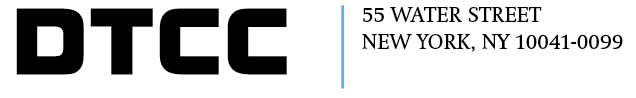 Contact Name:                                                                                               Phone Number:        Email:      CUSIP(S):      Security Name:      Rate:      Record Date:  	The Rights/Warrants are:  Transferable   Non-TransferableIf Transferable, where?  USA   Canada  OtherAre Rights/Warrants tradable?  YES   NOIf yes; what exchange will the rights be traded? Rights/ Warrants CUSIP (if applicable):       Rights/Warrants expiration Date: How fractions will be handled: Which level will CIL or Round up be offered? Number of shares held in the name of Cede & Co on the close of business on the record date:       Anticipated DTC entitlement:      Are there any open transfers:  YES  NOWhat is the mailing date of the Rights/Warrants? Form of Rights/Warrants entitlement: If Physical; what is the shipping method? Are there any Blue Sky Laws?  YES  NOAre there any domicile restrictions?  YES   NOWhat are the Rights/Warrants eligibility requirements? (If applicable) What are the eligible jurisdictions to receive the rights/warrants? (If applicable) Who are the eligible holders to receive the rights/warrants? (If applicable) Taxes – Is the distribution subject to Non-Resident withholding tax: Will the subscription offer/exercise be processed at DTC?  YES   NO If yes; is the subscription offer/exercise subject to round up?  YES   NO If yes; which level? Has DTC been provided a final prospectus?  YES   NO Are the Rights/Warrants being mailed within the United States?  YES   NOWill you require instructions from DTC on behalf of eligible holders?  YES   NOIf yes; what is the due date for DTC to provide instructions on behalf of eligible holders? Will Rights/Warrants be sold on a “best effort” basis for ineligible holders?  YES    NOWill proceeds from the sale of Rights/Warrants be subject to Non-Resident withholding taxes?  YES   NOAre there any forms or documents in which eligible holders need to provide?  YES    NOIf yes; please list the names of required documents? Who must provide the document(s)?  DTC  DTC’s underlying clientsAdditional Comments: